1. 	It boppesteande fragmint stiet fol mei flaters. Skriuw it stikje yn ferbettere foarm op. Feroarje allinnich echte flaters, feroarje gjin dingen dy't neffens de algemiene noarmen foar skriuwtaal-Frysk goed binne.2.	a.Wêrom skriuwe wy it wurd pûde mei ien d en net mei twa?
	b. Wêrom skriuwe wy it wurd taksy mei in y en net mei in i?
3. 	Set oer yn geef Frysk:	a. tijdens de oorlog	b. de omwonenden	c. veiligheidsmaatregel	d. de gedaagde	e. een nijlpaard
4. 	a. Set it Nederlânske 'verzinnen' yn it Frysk oer.
	b. Set it Fryske 'fersinne' yn it Nederlânsk oer.
5. 	Hoe neame wy de (kultuer fan) de alderearste bewenners fan Fryslân?6.	a. Wannear binne de earste terpen yn Fryslân boud?	b. Wat wie de funksje fan terpen?	c. Wêrom binne de Friezen om it jier 1000 opholden mei it bouwen fan nije terpen?	d. Wêrom binne in protte terpen yn 'e 19e en 20e iuw ôfgroeven?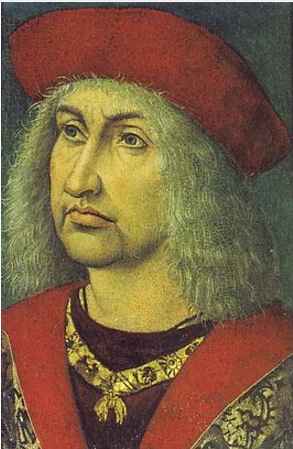 7. *	Yn 1498 kaam Fryslân foar it earst ûnder de hearskippij fan ien man. Syn portret is hjirneist te sjen. Wat is syn namme?7. **	Hokker ynfloed hat de politike feroaring fan 1498 hân op 'e posysje fan 'e Fryske taal yn Fryslân?8.	It Frysk is binnen Nederlân in minderheidstaal. Omskriuw wat dêrûnder ferstien wurdt.9. 	It grutste Fryske wurdboek fan it Frysk bestiet út 25 donkerblauwe bannen. Hoe hyt it en troch wa is it skreaun?10.	Wat bedoele wy yn de leksikografy mei de termen lemma, artikel en korpus?11.	a. Wannear wie de slach by Warns?	b. Wêr gong it om by dy slach?	c. Wêrom doocht de namme eins net hielendal?12.	Wannear libbe Grutte Pier en tsjin wa focht er?13. *	Meitsje in Fryske sin mei in ûnderskikkende IPI deryn.13. **	Transkribearje de folgjende sin yn fonetysk skrift:
"Neffens beppe sit dy stoel net goed."14. 	Ferdiel it wurd 'barchjes' yn morfemen.15.	Lis út wat it ferskil is tusken in prefiks en in suffiks.16. *	Wat is de Nederlânske oersetting fan 'ôfslutend mulwurd'?16. **	Wat is Lezen voor de lijst en wat hat in dosint Frysk dêroan?17.	a. Wat is in pidgintaal?	b. Wêr en hoe binne de measte pidgintalen ûntstien?18. *	Neam trije bekende Fryske skriuwers.18. **	Wat binne kenmerkende tema's yn literatuer út de perioade fan 'e Romantyk?19. *	Wat wurdt der yn de besteande papieren en digitale learmetoaden Frysk oan jongereinliteratuer dien?19. **	Wêr wurdt de Simke Kloostermanpriis foar útrikt?20. *	It Frysk yn Dútslân wurdt Sealter- en Noard-Frysk neamd. Hoe hyt yn dy kontekst it Frysk dat yn 'e Nederlânske provinsje Fryslân praat wurdt?20 **	Set it Noard-Fryske fragmint yn it ûndersteande hokje oer yn ús eigen Frysk.21.	Omskriuw hiel koart wat de learteory fan it behaviorisme ynhâldt.22.	Yn de jierren santich learden in protte minsken frjemde talen mei in metoade dy't basearre wie op it behaviorisme. Hoe hyt dy metoade?23.	Hoe hyt de papieren learmetoade foar it Frysk dy't op it stuit it measte brûkt wurdt yn it fuortset ûnderwiis?24.	Hoe hyt de digitale learmetoade foar it Frysk dy't op it stuit it measte brûkt wurdt yn it fuortset ûnderwiis?25.	a. It Fryske wurd 'trije' en it Nederlânske wurd 'drie' binne oaninoar besibbe. Ut hokker mienskiplike foarâldertaal hawwe de hjoeddeiske sprekkers fan dy twa talen it wurd urven?	b. As wy noch fierder yn 'e tiid weromgeane, binne net allinne Frysk en Nederlânsk oaninoar besibbe, mar ek Frysk en Sweedsk, Frysk en Spaansk, Frysk en Gryksk, Frysk en Perzysk ensfh. Hoe hyt de taal dêr't al dy talen fan ôfstamje?26.	De universiteit fan Frjentsjer is yn 1811 sletten troch in bûtenlânske hearsker. 	a. Wa wie dat?	b. Hoe koe it dat in bûtenlânsk hearsker de universiteit slute koe?27. 	It Frysk fan de provinsje Fryslân wurdt meastal opdield yn fjouwer grutte dialekten en in pear lytse. Hoe hite de fjouwer grutten?28. 	Hoe kinst by fierwei de measte Fryske tiidwurden it ferskil sjen tusken de nammefoarm en de doelfoarm?29.	"Hiel faak tinkt ús heit om de boadskippen."
a. Untleed de boppesteande sin redekundich.	b. Beneam de wurden fan de sin taalkundich.	c. Jou ek de moderne ûntleding (mei N, NP, V, VP ensfh.)30. *	Jou de skriuwtaalfoarmen fan de ûndersteande wurden:	a. noait	b. achter	c. nergens	d. yts30. **	Jou fan de ûndersteande wurden oan hokker dialektfarianten oft derfan foarkomme yn de fjouwer grutte dialekten fan it Frysk.	a. mûle	b. foarke	c. tûme
d. sjoen31. 	a. Wat is Kneppelfreed?	b. Wêrom is Kneppelfreed sa belangryk foar de Fryske taal?32. 	Wat is in isoglosse?33.	Neam in foarbyld fan in isoglosse dy't troch Fryslân rint.34.	It Frysk feroaret ûnder de ynfloed fan it Nederlânsk. Neam ris in foarbyld fan:	a. in leksikale feroaring	b. in syntaktyske feroaring35.	Yn de literatuer wurde ferskate mooglike ferklearringen jûn foar dy feroaringen. Twa fan dy ferklearringen binne de teory fan mingde útfier en de teory fan mingde ynfier. Lis út wat dy twa teoryen ynhâlde.36. *	Yn Ingelân binne folle mear bern dyslektysk as yn Nederlân. Hoe kin dat?36. **	Wat is afasy fan Wernicke?37. *	Neam in boek of oar materiaal datst brûke kinst om bern wat leare te litten oer de skiednis fan Fryslân.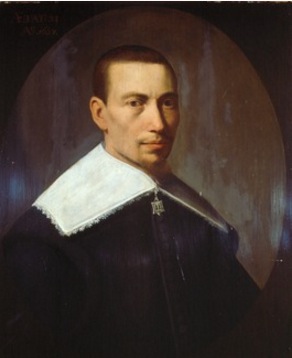 37. **	Wa is de man op it plaatsje hjirneist en wêrom hat er sa wichtich west foar de Fryske taal?38. 	Set oer yn it Frysk:	a. één schaats - twee schaatsen	b. de krant lezen	c. Eet smakelijk!39.	Wat is it ferskil tusken in gearstalling en in ôflieding?40.	Hokker ienfâldich oan te learen regel is der yn it Frysk foar it plak yn de sin fan de wurden hjir en dêr?41.	Neam in ferskil tusken fonetyk en fonology.42.	In protte jonge Friezen sette de tiidwurden yn de ferkearde folchoarder. Neam twa regels dy'tst harren oanleare kinst om de Standertfryske folchoarder te beredenearjen.43.	Set de ûndersteande sintsjes yn de doetiid. Brûk de Standertfryske tiidwurdfoarmen.	a. Ik skriuw in boek.	b. Hy giet fuort.
c. Ik wurd lilk.
d. Wy feie it stoepke.
e. Jim rekkenje it út.44.	Neam trije Fryske wurden mei it lange lûd fan bêd dy't skreaun wurde sûnder kapke op 'e e.45.	Hokker morfologyske beheining hawwe wurden dy't einigje op -ens?OpleidingLearaar Frysk (B)Learaar Frysk (B)ToetsvormTentamenTitel ToetseenheidKennisassessment Frysk  (16)Kennisassessment Frysk  (16)Datum27-06-2017Titel ToetsKennisassessment Frysk 1/I/2/II (16)Kennisassessment Frysk 1/I/2/II (16)ExaminatorHenk WolfCodeTE.ECT.Vt.P.15.Kennisass.frTE.ECT.Vt.P.15.Kennisass.frTijdsduur90 minutenToetsperiode/StudiejaarT4 2016/2017T4 2016/2017Domein1 - 10Maximaal aantal punten108108Cesuur70 %Toegestane hulpmiddelengeengeengeengeenToets inleverenJa Papier gebruikenPapier gebruikenJaDit is de toets by kennisassessment Frysk foar jier 1 en jier 2. Hy bestiet út 45 fragen.

Fragen mei ien stjerke (*) binne allinne foar earstejiersstudinten. Fragen mei twa stjerkes (**) binne allinne foar twaddejiersstudinten. Fragen sûnder stjerke binne foar elkenien. Twaddejiersstudinten dy't it earstejiersassessment noch net helle ha, beantwurdzje alle fragen.

Skriuw de antwurden op blanko toetspapier.

De punten dy'tst by elke fraach skoare kinst, fynst yn de ûndersteande tabel:Ast dizze toets ynlevere hast, krijst de taaltoets. Foar beide toetsen byinoar stiet in tiid fan 120 minuten.Sukses mei de toets!
Pake wurd moarn tachtig! Dat soest net sisse, ost him seagst. Hy is wat gries oan 'e sliepen, mar nog sa sterk as in beer. Hy had myn heit ferliene wyke noch ferslein by it jermkedrukken. Pake hat yn sien jonge jirren bokst en hy wie een goeien ien. Hy hat nea smookt, nea junkfood oanrekke en alle dagen in flink ein kuierd. Sa wol elkenien wol âd wurde!Jü latj foomen sätj bai e scheew, ma en stuk papieer önj e hönj. Awt papiir stöö en tiikning foon en schap. Jü häi et for harn taatje mååged, wat schaper wus.